                   Klasická definícia pravdepodobnosti

Nech náhodný pokus spĺňa predpoklady
počet všetkých výsledkov je konečnývšetky výsledky sú rovnako možnéžiadne dva výsledky nemôžu nastať súčasne
Pravdepodobnosť javu A je číslo , kde n je počet všetkých možných výsledkov náhodného pokusu a m je počet všetkých priaznivých výsledkov, t.j. výsledkov, pri ktorých nastane jav A.

Platí : 0 ≤ P(A) ≤ 1
Pravdepodobnosť nemožného javu : P(A) = 0
Pravdepodobnosť istého javu: P(A) = 1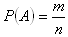 Príklad:  Z osemnástich lístkov očíslovaných 1 - 18 vytiahneme náhodne jeden lístok. Aká je pravdepodobnosť, že na vytiahnutom lístku bude:a) párne číslo
b) číslo deliteľné 3
c) prvočíslo
d) deliteľné 6Riešenie:
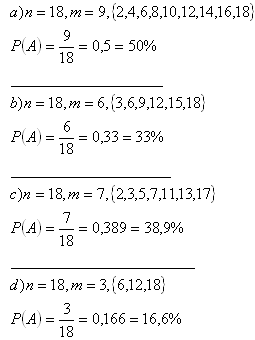 PRÍKLAD: Aká je pravdepodobnosť že pri hode dvoma kockami (červenej a modrej) padne:a) súčet 8
b) súčet, ktorý je deliteľný piatimi
c) súčet, ktorý bude párnySKRY RIEŠENIEZOBRAZ VŠETKY RIEŠENIARiešenie:
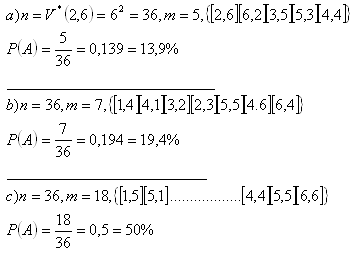  PRÍKLAD: V 32 hracích kartách sú 4 esá a 12 figúr (4 králi, 4 horníci a 4 dolníci). Aká je pravdepodobnosť, že náhodne vytiahnutá jedna karta bude eso alebo figúra?SKRY RIEŠENIEZOBRAZ VŠETKY RIEŠENIARiešenie:

Ide o pravdepodobnosť nezlučiteľných javov

A – vytiahnutá karta ja eso 
B - vytiahnutá karta je figúra 


Pravdepodobnosť, že vytiahnutá karta bude eso alebo figúra je 50%.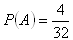 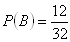 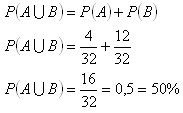 